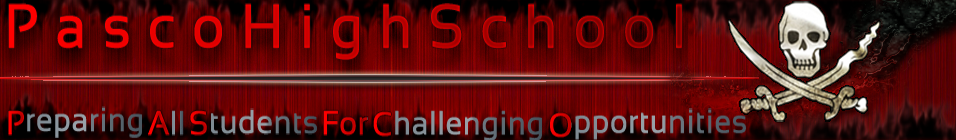 2019-2020 Parking Information & PoliciesStudents who are eligible to drive according to Florida law and attendance standards are allowed to park on campus by purchasing a parking permit. All student drivers are expected to follow all parking procedures and policies, including fully registering the car with the school and taking the “S.A.F.E.” driving course. This is a CANVAS course that requires an online test and a paper that is due to the school SRO before becoming eligible for a parking permit. Parking at Pasco High School is considered a privilege and these policies should be completely read and understood before purchasing a permit.Parking permits have increased in cost to $40 to purchase at the beginning of the year. When parking, students must only use their assigned parking lot.  Students are NOT permitted to go to their vehicle during the school day.  The gates will be locked after first period until the end of sixth period.  If this causes an issue with your schedule because you are off campus more than 1st and 7th period, you will need to get an Partial Day Parking Permit to be allowed to leave mid day.  Students must understand that driving an automobile to PHS and parking on school property is a privilege and not a right.  PHS retains the right to revoke parking privileges at any time during the school year for violations of the Student Code of Conduct or the Parking Procedures. This includes violations of the attendance policy. Parking Permits may be revoked by the school for failure to follow school rules. This may include, but is not limited to, leaving campus without permission, being in the parking lot without permission, excessive absences/tardiness to school, and/or discipline issues.  All students must display the Parking Permit on the bottom front left or top left of the windshield (whichever allows for the safest driving picture) at all times. Students who park their car at school without permission or in an unauthorized location are subject to being booted and charged $20 for removal. If a student loses their parking pass or needs an additional one, they can be purchased for $10.  Be aware that upon reasonable suspicion students, lockers, cars, or other areas may be searched for prohibited or illegally possessed substances or objects.Please sign below to indicate that you have read and understand this copy of the PHS Parking Information & Policies for the 2019-2020 School Year and that you I agree to follow these policies. If you are okay with the above stipulations, please sign below:Name:   _______________________  Signature: ___________________________	Student Number: _________________Student parking will be broken up into three lots:Lot 1A (Spots 1-250) will be for any student who will not be on campus for all periods of the day.  Lot 1B (spots 251-320) will be for students who will be on campus the entire dayLot 2 (spots 321-400) will be for overflow parking.    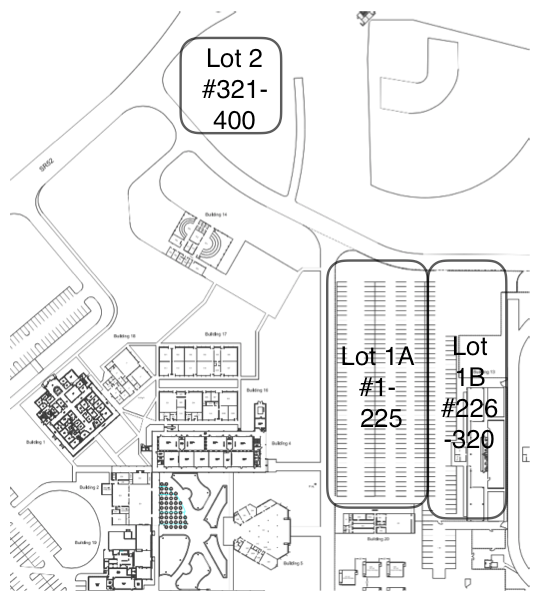 